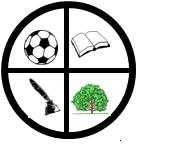 Kilcummin N.S.								Scoil Náisiúnta,     Kilcummin,									Cill Chuimín,                            Killarney,									Cill Airne,                                           Co. Kerry									Co. Chiarraí,V93 HF82									V93 HF82                                       E-Mail:kill43163@gmail.com or office@kilcumminns.comPhone 064-6643163Enrolment Application FormKilcummin National SchoolEnrolment Year 2024/2025Pupil’s First Name: _________________________   Surname:	 _________________________Date of Birth:	_________________________   Gender:	_________________________Address (at which the applicant resides): _____________________________________________												________________________________________________________________________Name and class of Sibling(s) currently enrolled:________________________________________________________________________________________________________________________ Parish in which the applicant resides: _________________________________________________ Parent(s)/Guardian(s) Details:	Name: 	_______________________________________ [  ] Parent [  ] Custodian [  ] Legal Guardian	Address: __________________________________________________________________________________________________________________________________________________________Home Tel. __________________ Mobile __________________ Email. _______________________Name: 	_______________________________________ [  ] Parent [  ] Custodian [  ] Legal Guardian	Address:  __________________________________________________________________________________________________________________________________________________________Home Tel. __________________ Mobile __________________ Email. ________________________Signature 1:	 _________________________    Signature 2:	 _________________________Date:		_________________		    Date:		_________________Completed enrolment applications must be returned to Kilcummin National School, Kilcummin, Killarney, Co. Kerry no later than 3pm on 31st May. Appendix (2)	Kilcummin N.S.								Scoil Náisiúnta,      Kilcummin,									Cill Chuimín,                            Killarney,									Cill Airne,                                           Co. Kerry,									Co. Chiarraí,V93 HF82									V93 HF82                                      E-Mail:kill43163@gmail.com or office@kilcumminns.comPhone:  064 6643163Enrolment Registration FormKilcummin National School Enrolment Year 2024/2025Please note that details provided in the Enrolment Application Form will be uploaded to the Primary Online Database. This is a requirement of the Department of Education and Skills. NB: Please ensure that a photocopy of the child’s BIRTH CERTIFICATE and a photocopy of the BAPTISM CERTIFICATE are returned  along with the Registration Form.PLEASE COMPLETE AND RETURN TO THE SCHOOLCompleted enrolment registration forms must be returned to Kilcummin National School, Kilcummin, Killarney, Co. Kerry no later than 3pm on 31st August. Pupil’s First Name: _________________________   Surname:	 _________________________Irish Version of Child’s Name (if known):   _________________________________________Date of Birth:	     _________________________   Gender:	    ________________________PPSN:	                 _________________________   Place of Birth:  _______________________Nationality:	     _________________________   Enrolment Date:  _____________________Year of arrival in Ireland (if applicable)	 _______________________________________Address (at which the applicant resides):          ______________________________________________________________________________________________________________________ Name and class of Sibling(s) currently enrolled:_____________________________________________________________________________________________________________________ Parish in which the applicant resides: ______________________________________________Date and Place of Baptism (if applicable): ___________________________________________What is your child’s religion? 	          ________________________________________________To which ethnic or cultural background group does your child belong (please tick one)? White Irish  [    ]	Irish Traveller  [    ]	Roma  [    ]      	Black African       [    ] Any other White Background      [     ] 	Any other Black Background    [     ]	Chinese    [    ]	Any other Asian background        [    ]  	Other (including mixed race background)   [    ]Is one of the pupil’s mother tongues(i.e. language spoken at home) Irish or English   Yes [  ]  No [  ]Primary language the pupil speaks at home	________________________________________Has your child been granted an exemption from the study of Irish	Yes  [    ]      No     [    ]Previous schools (including preschools/ playschools) attended (and dates): ______________________________________________________________________________Has pupil repeated a class level? 	 Yes  [    ]      No     [    ] If yes, please state class level: Does pupil receive Special Education Needs (SEN) support ? 	Yes  [    ]      No     [    ]I do /do not give permission for my child to receive additional help from Special Education Needs support in school.  (Parents will be notified should it be recommended that their child would benefit from Special Education Needs support)Does pupil receive SEN/ NCSE  hours? 	Yes  [    ]      No     [    ]Is a report of assessment available for a child availing of SEN resources?  Yes  [    ]      No   [    ]Parent(s)/Guardian(s) Details:	Name: 	_______________________________________ [  ] Parent [  ] Custodian [  ] Legal GuardianMaiden Name (if applicable): ________________________________________________________Address: __________________________________________________________________________________________________________________________________________________________Home Tel. __________________ Mobile __________________ Email. _______________________Name: 	_______________________________________ [  ] Parent [  ] Custodian [  ] Legal GuardianMaiden Name (if applicable): ________________________________________________________Address:  __________________________________________________________________________________________________________________________________________________________Home Tel. __________________ Mobile __________________ Email. ________________________Signature 1:	 _________________________    Signature 2:	 _________________________Date:		_________________		    Date:		_________________The following information is required for the efficient running of the school and will not be uploaded to PODFamily E-mail: 		______________________________________________________	Family Phone number: 	______________________________________________________	Number of children in family: ___________________Position of child in family:   ___________Does any legal order under family law exist that the school should know about?  Yes  [    ]      No     [    ](Please provide details to the school)Details of guardianship, custody and/or access arrangements:_________________________________________________________________________________Please outline guardian’s name and address if different:_________________________________________________________________________________Medical History (including any relevant reports assessments) : __________________________________________________________________________________________________________________________________________________________________Require Glasses:  	Yes  [    ]      No     [    ]	  Hearing Difficulties:  	Yes  [    ]      No     [    ]Illness Procedure:_________________________________________________________________________________Health Concerns:	 _________________________________________________________________________________Doctor Name:	______________________       Practice Phone No:	______________________Medical Card Number: ________________	Social Welfare Entitlement:__________________Allergies: 	____________________________________________________________________________	Medication: ____________________________________________________________________________If Parent(s)/Guardian(s) not available, please contact: _________________________________________________________________________________Arrangements to be made if the your child is ill in school:__________________________________________________________________________________________________________________________________________________________________Do you give permission to the school to take your child to the hospital/doctor, in case of serious illness or accident? Yes  [    ]      No     [    ]Please make the school aware as early as possible of any family situation such as bereavement, or separation that could impact on your child, so that we can be as supportive as possible.Any other useful information:For instance, list any problems the child may have in relation to health, (allergies, epilepsy, asthma, sight, hearing, speech, fainting, etc.) toilet training, inability to cope with buttons, laces etc. The school should be made aware of any court order which affects the child’s welfare and also the name of any person into whose custody the child should not be given._________________________________________________________________________________Please answer YES or NO to the following (please circle as appropriate):Our child is granted permission to take part in the Relationships & Sexuality Education (RSE) Programme: YES  :	 NOOur child is granted permission to take part in the Stay Safe (SPHE) Programme: 	 YES  :	 NOOur child can be taken to hospital in case of emergency if we cannot be contacted:      	YES  :     NOInclusion of our child’s photographs on school website and school (PA) facebook page: 	YES  :     NOInclusion of our child’s photographs in a local/national newspaper:   			  	YES  :	  NOInformation may be shared with other agencies (e.g H.S.E.) who require it:          		YES  :	 NO	Our child’s uniform being changed by adult member of staff in the presence of another adult in case of illness or toilet accident: 			 						YES  :     NOUse of a nominated mobile number by the school for the school text service and emergencies. Please nominate one family mobile number:  Mobile Number: _____________________________________We agree to follow the School Rules and Code of Behaviour/ Anti-Bullying Policy: 		YES  :	 NOIt is compulsory for every school to administer standardized tests to pupils. Depending on the results and in discussion with the class teacher, it may be necessary for the pupil to attend SEN support for a period of time. Permission is granted to administer all relevant school tests:      	YES  :	NOPermission is granted to  permit my child to attend SEN support if required: (Parents will be notified should it be recommended that their child would benefit from SEN support)				YES  :	 NOAs a pupil pf Kilcummin N.S., I agree to follow the school’s Acceptable Use Policy on the use of the internet and will use the internet in a responsible way and obey all the rules explained to me by the school. 												YES  :	 NOAs the parent/legal guardian of the above pupil, I have read the Acceptable Use Policy and grant permission for my child to access the internet.  I understand that internet access is designed for educational purposes.  I also understand that every reasonable precaution has been taken by the school to provide for online safety but the school cannot be held responsible if pupils access unsuitable websites.  													YES  :	 NOIn relation to the school website and school /PA facebook page, I understand that, if the school considers it appropriate, my child’s work may be chosen for inclusion on the school’s website/page.  I understand and accept the terms of the Acceptable Use Policy relating to publishing children’s work on the school website.    											YES  :	 NOWe will support & co-operate with the staff of the school: 	  				YES  :  NOSignature Parent/Guardian 1:			Signature Parent/Guardian 2: ____________________________________	____________________________________Date:     ____/____/____    				Date:     ____/____/____   